ПРОГРАММА МЕРОПРИЯТИЙ В РАМКАХ РАЙОННОЙ ПЕДАГОГИЧЕСКОЙ КОНФЕРЕНЦИИ «ОБРАЗОВАНИЕ НЕВСКОГО РАЙОНА:ОТ ИНДИВИДУАЛЬНЫХ ИНИЦИАТИВ К ОБЩЕМУ УСПЕХУ» (25-27.08.2020)ПЕДАГОГИЧЕСКИЕ СОВЕТЫВ ОБРАЗОВАТЕЛЬНЫХ ОРГАНИЗАЦИЯХ (28, 31.08.2020)ЕСЛИ ЖЕЛАЕШЬ, ЧТОБЫ МИР ИЗМЕНИЛСЯ, – САМ СТАНЬ ЭТИМ ИЗМЕНЕНИЕММАХАТМА ГАНДИ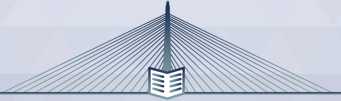 Система образования Невского районаСанкт-ПетербургаПЛЕНАРНОЕ ЗАСЕДАНИЕ
 АВГУСТОВСКОЙ ПЕДАГОГИЧЕСКОЙ КОНФЕРЕНЦИИ (27.08.2020)Место проведения: ГБОУ СОШ №691 с углубленным изучением иностранных языков Невского района Санкт-Петербурга (Союзный проспект, д.5, корпус2, строение1) 10.30-11.00 Регистрация участников, экскурсия по школе11.00-11.05 Торжественное открытие конференции «Образование Невского района: от индивидуальных инициатив к общему успеху»Гульчук А.В., глава администрации Невского района Санкт-Петербурга11.05-11.25 «Выстраиваем систему образования района вместе: сохраняем индивидуальность - достигаем общих целей» Чалганская Л.И., начальник отдела образования администрации Невского района Санкт-Петербурга 11.25-11.40 «Управление инновационным развитием в образовании» Волков В.Н., к.п.н., начальник отдела развития образования Комитета 
по образованию Санкт-Петербурга 11.40-12.05 Дискуссионная практико-ориентированная площадкаОсновные вопросы повестки:1)Профессиональный рост педагога: компетенции, необходимые для успеха. Новые смыслы конкурсного движения2)От массового образования к персональному: воспитание индивидуальности в быстро меняющемся мире3)Детские общественные инициативы: взгляд в завтрашний деньМодераторы:Гришина И.В., д.п.н., профессор кафедры управления и экономики образования СПб АППОДемьянчук Р.В., к.пс.н., доцент, и.о. заведующего кафедры психологии образования и педагогики СПбГУ12.05 Подведение итогов:Спиридонова Н.Г., заместитель главы администрации Невского района Санкт-ПетербургаДискуссионные площадки:Площадка №1ПЛЕНАРНОЕ ЗАСЕДАНИЕ. «УПРАВЛЕНИЕ КАДРОВЫМИ РЕСУРСАМИ: ЭФФЕКТИВНЫЕ ПРАКТИКИ»ГБОУ СОШ №691 с углубленным изучением иностранных языков Невского района Санкт-Петербурга (Союзный проспект, д.5, корпус 2, строение 1)Ведущий:Демьянчук Р.В., к.пс.н., доцент, и.о. заведующего кафедры психологии образования и педагогики СПбГУВыступающий:Флоренкова Л.А., директор ГБОУ СОШ №323 Невского района 
Санкт-Петербурга опр. Солидарности юДелегаты:ГБОУ №№ 323, 334, 337, 340, 343, 344, 345, 347, 498, 528, 557, 569, 571, 574, 591, 625, 627, 639, 693, 707, ГБУ ДО ДДТ «Правобережный» ГБДОУ №№ 5, 17, 22, 23, 30, 33, 35, 36, 64, 70, 77, 92, 101, 103, 104, 109, 114, 115, 116, 123, 128, 142, 143Площадка №2«ДИСТАНЦИОННОЕ ОБУЧЕНИЕ: ПРОБЛЕМЫ И ПЕРСПЕКТИВЫ»ГБУ ДППО ЦПКС «Информационно-методический центр» Невского района Санкт-Петербурга (ул. Бабушкина, д.42, корпус 4)Ведущий: Громова Н.Ю., главный специалист отдела образования администрации Невского района Санкт-ПетербургаВыступающий:Соловьева В.Ю., директор ГБОУ СОШ №690 Невского района 
Санкт-ПетербургаУчастники:ГБОУ №№ 13, 20, 39, 268, 326, 327, 329, 339, 342, 350, 458, 497, 512, 593, ЦД(Ю)ТТ Старт+, ЧОУ ДПСО «Шанс», ЧОУ СОШ школа «Александра Невского» ГБДОУ №№1, 37, 39, 47, 80, 83, 84, 85, 86, 87, 90, 93, 95, 98, 100, 108, 110, 111, 112, 117, 119, 124, 125, 126, 127, 130, 133, 135, 141Площадка №3«ОРГАНИЗАЦИЯ ОБУЧЕНИЯ И ВОСПИТАНИЯ ДЕТЕЙ С ОВЗ» ГБУ ДО ЦППМСП Невского района Санкт-Петербурга (ул. Новоселов, д.11)Ведущий: Жеребцова О.Н., ведущий специалист отдела образования администрации Невского района Санкт-ПетербургаВыступающий:Сергеева Т.А., директора ГБОУ школы №34 Невского района 
Санкт-Петербурга Участники:ГБОУ №№ 17, 18, 22, 31, 34, НОУ ДПСО «Праздник+» ГБДОУ №№10, 11, 25, 27, 38, 41, 43, 45, 49, 60, 62, 68, 76, 82, 94, 102, 105, 106, 113, 131Площадка №4«СОВРЕМЕННЫЕ ПОДХОДЫ К ОРГАНИЗАЦИИ ДЕЯТЕЛЬНОСТИ ДОПОЛНИТЕЛЬНОГО ОБРАЗОВАНИЯ ДЕТЕЙ»ГБОУ СОШ №328 с углубленным изучением английского языка Невского района Санкт-Петербурга (ул. Бабушкина, д. 56, корпус 1)Ведущий: Шарапова М.С., ведущий специалист отдела образования администрации Невского района Санкт-Петербурга Выступающий:Шепелева Е.А., директор ГБУ ДО «Детского творческого центра «Театральная семья» Невского района Санкт-ПетербургаУчастники:ГБОУ №№ 14, 23, 26, 330, 331, 332, 333, 336, 338, 341, 346, 348, 513, 516, 527, 570, 572, 641, 667, 689, ГБУ ДО ДДТ «Левобережный», ГБУ ДО ЦГПВДМ «Взлет»ГБДОУ №№3, 4, 6, 12, 14, 15, 18, 28, 48, 50, 51, 55, 61, 67, 69, 73, 75, 78, 79, 120, 122, 129, 137, 138ЦИКЛ ВЕБИНАРОВ В РАМКАХАВГУСТОВСКОЙ ПЕДАГОГИЧЕСКОЙ КОНФЕРЕНЦИИ (25-26.08.2020)Тема вебинараОрганизаторы и участники вебинараВремя начала вебинара25 августа 2020 года25 августа 2020 года25 августа 2020 годаРазвитие детей 
в возрасте до трех лет,  реализация программ методической и консультативной помощи родителям детейМостовская А.А., начальник сектора образовательных учреждений отдела образованияКозловская О.В., заведующий ГБДОУ №№43 Ходзицкая П.В., заведующий ГБДОУ №123Павловская Е.А., педагог-психолог ГБДОУ №43Сероштанова А.Б., инструктор по физ. культуре ГБДОУ №43Чайникова Л.А., воспитатель ГБДОУ №43Туркина К.В.,воспитатель ГБДОУ №123Живанович Л.Г.,воспитатель ГБДОУ №123Прудникова Е.В.,музыкальный руководитель ГБДОУ №12310:00Эффективные практики управления: работаем в командеЖебровская О.О., к.п.н., доцент кафедры психологии образования и педагогики СПбГУШелюховская М.Н., директор ГБОУ лицей №344 Ефимов А.С., заместитель директора ГБУ ДППО ЦПКС «Информационно-методический центр»Кишева А.А., методист ГБУ ДППО ЦПКС  «Информационно-методический центр»10:40Воспитание и социализация детей и молодежи: стратегии, технологии, опытШарапова М.С., ведущий специалист отдела образованияМатвеева В.И., ведущий специалист отдела образованияПетракова И.Н., заведующий ГБДОУ №93Андреева И. В.,заведующий отделом развития ГБУ ДО ДДТ «Левобережный»Кудряшова И.Ю., районный координатор районного движения школьников ГБУ ДО ЦГПВДиМ «Взлет»Залесская Н.А., куратор движения Юнармия ГБОУ №39Николаева Н.М.,куратор проекта «Добро не уходит на каникулы» ГБОУ СОШ №690Шарапова Т.А., куратор районного Совета старшеклассниковЩукина С.В., воспитатель ГБДОУ №14Мочалова Г.А., воспитатель ГБДОУ №14Вечер М.В., учитель-логопед ГБДОУ №103Захарова Е. В., воспитатель ГБДОУ №9311:40Дистанционное образование: открываем возможности, организуем ресурсы, накапливаем опыт (ГБДОУ)Громова Н.Ю., главный специалист отдела образованияСветличная О.Н.,заведующий ГБДОУ №27Федосеева А.В.,заведующий ГБДОУ №23Трушкова И.Б., заведующий ГБДОУ №10912:20Дистанционное образование: открываем возможности, организуем ресурсы, накапливаем опыт(ГБОУ)Громова Н.Ю., главный специалист отдела образованияВолкова М.А., директор ГБОУ СОШ №574 Нагайченко Н.Н., директор ГБОУ СОШ №334Комарова Н.А., заместитель директора ГБОУ СОШ №334Обухова Я.Ю., заместитель директора ГБОУ СОШ №574Иванова Л.В., заместитель директора ГБОУ лицея №344Кайнова Н.В., учитель ГБОУ СОШ №334Гаврилов Г.А., учитель ГБОУ СОШ №574Абрамова Ю.К., учитель ГБОУ СОШ №57412:5026 августа 2020 года26 августа 2020 года26 августа 2020 годаФГОС СОО: эффективные практики планирования и реализацииГромова Н.Ю., главный специалист отдела образования Королева И.В., директор ГБОУ СОШ №569Касимова М.И., заместитель директора ГБОУ СОШ №639Сапон С.А., методист ГБОУ СОГ №569Шаламонова Т.И.,учитель ГБОУ СОШ №63910:00Профессиональный рост педагога: движение вверхОсипенко Г.И., директор ГБУ ДППО ЦПКС 
«Информационно-методический центр»Ефимов А.С., заместитель директора ГБУ ДППО ЦПКС 
«Информационно-методический центр»Левкович Ю.В., заместитель директора ГБУ ДППО ЦПКС 
«Информационно-методический центр»Кишева А.А., методист ГБУ ДППО ЦПКС 
«Информационно-методический центр»Кудряшова И.Ю., методист ГБУ ДППО ЦПКС «Информационно-методический центр»Кукушкина М.Д., педагог-психолог ГБДОУ №143 Гудковская Е.А., учитель ГБОУ СОШ №323 10:40Специальные условия образования и развития детей 
с ОВЗ и инвалидностью 
в условиях преемственности дошкольно-школьного образования 
и непрерывного психолого-педагогического сопровожденияМостовская А.А., начальник сектора образовательных учреждений отдела образованияИванова И.Ю., директор ГБОУ школы-интерната №22Сергеева Т.А., директор ГБОУ школы №34Иноземцева В.Г., заместитель директора ГБУ ДО ЦППМСПЖданова О.В., методист ГБУ ДО ЦППМСПТышова Н.В., учитель-дефектолог ГБДОУ №7611:40Система оценки качества: векторы развитияЛевкович Ю.В., заместитель директора ГБУ ДППО ЦПКС «Информационно-методический центр»Ефимов А.С.,заместитель директора ГБУ ДППО ЦПКС «Информационно-методический центр» Пронин А.С., методист СПб ЦОКОиИТГрекова Л.В., заведующий РЦОКО ГБУ ДППО ЦПКС «Информационно-методический центр»12:30